Пошив пупсаИзготовление пупса: выкройку скачиваем на сайте https://yandex.ru/search/?lr=50&clid=2175661&text=сшить%20пупса%20своими%20руками%20выкройкиНашего пупса зовут Лялик (рис1). Для пошива берем ткань (трикотаж) двух цветов: руки и голова светлая ткань, туловище и шапочка темная ткань.Пошив пупсаИзготовление пупса: выкройку скачиваем на сайте https://yandex.ru/search/?lr=50&clid=2175661&text=сшить%20пупса%20своими%20руками%20выкройкиНашего пупса зовут Лялик (рис1). Для пошива берем ткань (трикотаж) двух цветов: руки и голова светлая ткань, туловище и шапочка темная ткань.Пошив пупсаИзготовление пупса: выкройку скачиваем на сайте https://yandex.ru/search/?lr=50&clid=2175661&text=сшить%20пупса%20своими%20руками%20выкройкиНашего пупса зовут Лялик (рис1). Для пошива берем ткань (трикотаж) двух цветов: руки и голова светлая ткань, туловище и шапочка темная ткань.Пошив пупсаИзготовление пупса: выкройку скачиваем на сайте https://yandex.ru/search/?lr=50&clid=2175661&text=сшить%20пупса%20своими%20руками%20выкройкиНашего пупса зовут Лялик (рис1). Для пошива берем ткань (трикотаж) двух цветов: руки и голова светлая ткань, туловище и шапочка темная ткань.Пошив пупсаИзготовление пупса: выкройку скачиваем на сайте https://yandex.ru/search/?lr=50&clid=2175661&text=сшить%20пупса%20своими%20руками%20выкройкиНашего пупса зовут Лялик (рис1). Для пошива берем ткань (трикотаж) двух цветов: руки и голова светлая ткань, туловище и шапочка темная ткань.Пошив пупсаИзготовление пупса: выкройку скачиваем на сайте https://yandex.ru/search/?lr=50&clid=2175661&text=сшить%20пупса%20своими%20руками%20выкройкиНашего пупса зовут Лялик (рис1). Для пошива берем ткань (трикотаж) двух цветов: руки и голова светлая ткань, туловище и шапочка темная ткань.Пошив пупсаИзготовление пупса: выкройку скачиваем на сайте https://yandex.ru/search/?lr=50&clid=2175661&text=сшить%20пупса%20своими%20руками%20выкройкиНашего пупса зовут Лялик (рис1). Для пошива берем ткань (трикотаж) двух цветов: руки и голова светлая ткань, туловище и шапочка темная ткань.Пошив пупсаИзготовление пупса: выкройку скачиваем на сайте https://yandex.ru/search/?lr=50&clid=2175661&text=сшить%20пупса%20своими%20руками%20выкройкиНашего пупса зовут Лялик (рис1). Для пошива берем ткань (трикотаж) двух цветов: руки и голова светлая ткань, туловище и шапочка темная ткань.Пошив пупсаИзготовление пупса: выкройку скачиваем на сайте https://yandex.ru/search/?lr=50&clid=2175661&text=сшить%20пупса%20своими%20руками%20выкройкиНашего пупса зовут Лялик (рис1). Для пошива берем ткань (трикотаж) двух цветов: руки и голова светлая ткань, туловище и шапочка темная ткань.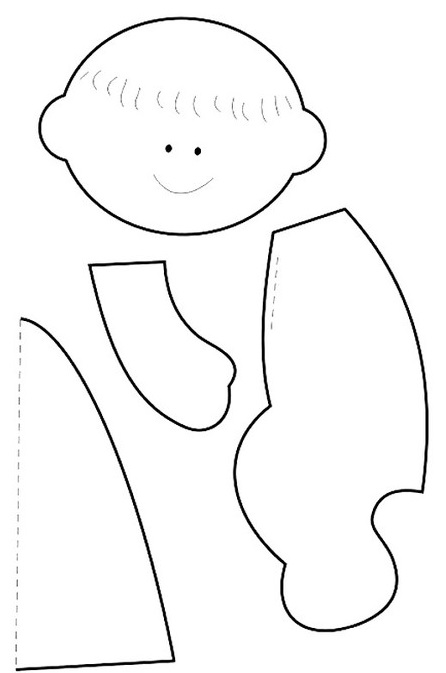 Рисунок 1Рисунок 1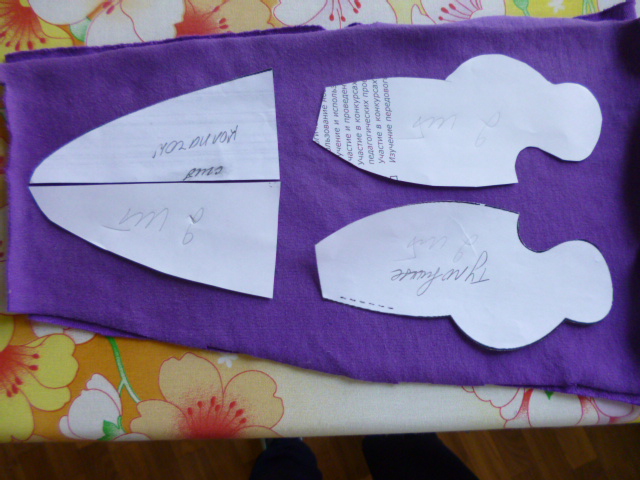 Рисунок 2Рисунок 2Рисунок 2Рисунок 2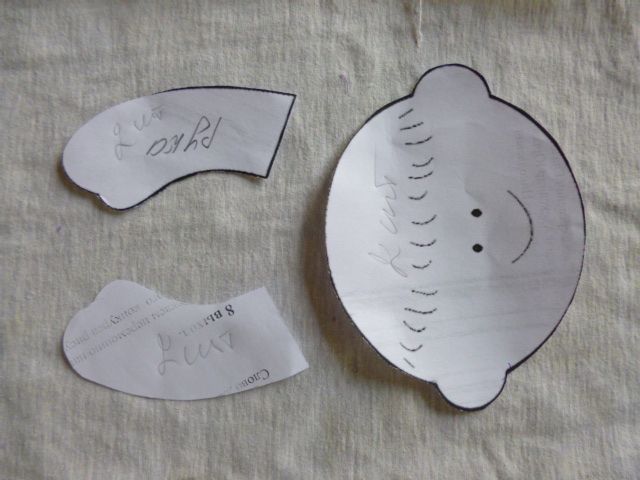 Рисунок 3Рисунок 3Рисунок 3Из темной ткани выкраиваем: шапочку 2 штуки, туловище 4 штуки (рис2), из светлой ткани: голова 2 штуки, руки 4 штуки (рис3). Пример что может получиться (рис 4).Из темной ткани выкраиваем: шапочку 2 штуки, туловище 4 штуки (рис2), из светлой ткани: голова 2 штуки, руки 4 штуки (рис3). Пример что может получиться (рис 4).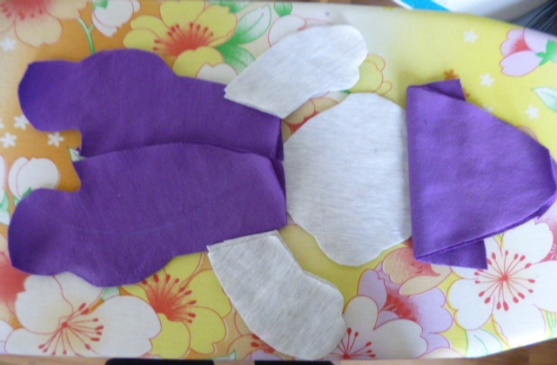    Рисунок 4   Рисунок 4   Рисунок 4   Рисунок 4   Рисунок 4   Рисунок 4   Рисунок 4Пошив шапочки (рис 5,6)Пошив шапочки (рис 5,6)Пошив шапочки (рис 5,6)Пошив шапочки (рис 5,6)Пошив шапочки (рис 5,6)Пошив шапочки (рис 5,6)Пошив шапочки (рис 5,6)Пошив шапочки (рис 5,6)Пошив шапочки (рис 5,6)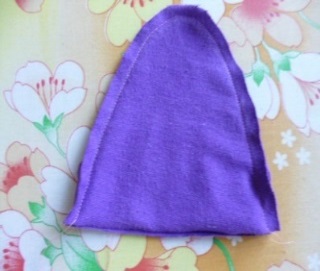      Рисунок 5Шапочку прошиваем с изнаночной стороны. (рис 5).Шапочку прошиваем с изнаночной стороны. (рис 5).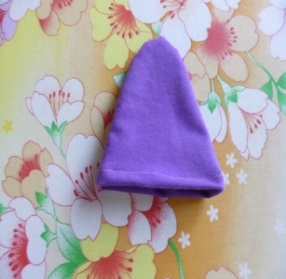    Рисунок 6   Рисунок 6   Рисунок 6   Рисунок 6Подгимаем и прошиваем край, выворачиваем на лицевую сторону. Шапочка готова (рис 6).Подгимаем и прошиваем край, выворачиваем на лицевую сторону. Шапочка готова (рис 6).С изнаночной стороны прошиваем голову и руки, оставляя небольшое отверстие (рис 7). Выварачиваем и заполняем наполнителем (рис 8)С изнаночной стороны прошиваем голову и руки, оставляя небольшое отверстие (рис 7). Выварачиваем и заполняем наполнителем (рис 8)С изнаночной стороны прошиваем голову и руки, оставляя небольшое отверстие (рис 7). Выварачиваем и заполняем наполнителем (рис 8)С изнаночной стороны прошиваем голову и руки, оставляя небольшое отверстие (рис 7). Выварачиваем и заполняем наполнителем (рис 8)С изнаночной стороны прошиваем голову и руки, оставляя небольшое отверстие (рис 7). Выварачиваем и заполняем наполнителем (рис 8)С изнаночной стороны прошиваем голову и руки, оставляя небольшое отверстие (рис 7). Выварачиваем и заполняем наполнителем (рис 8)С изнаночной стороны прошиваем голову и руки, оставляя небольшое отверстие (рис 7). Выварачиваем и заполняем наполнителем (рис 8)С изнаночной стороны прошиваем голову и руки, оставляя небольшое отверстие (рис 7). Выварачиваем и заполняем наполнителем (рис 8)С изнаночной стороны прошиваем голову и руки, оставляя небольшое отверстие (рис 7). Выварачиваем и заполняем наполнителем (рис 8)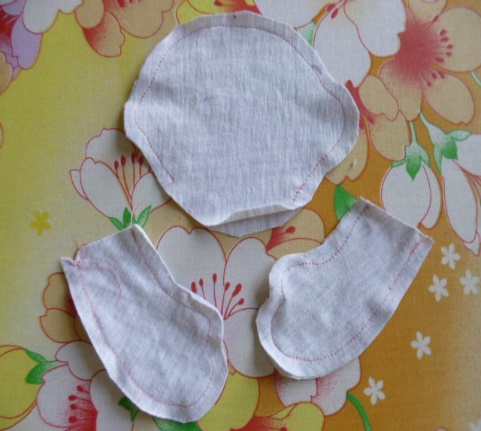     Рисунок 7    Рисунок 7    Рисунок 7    Рисунок 7    Рисунок 7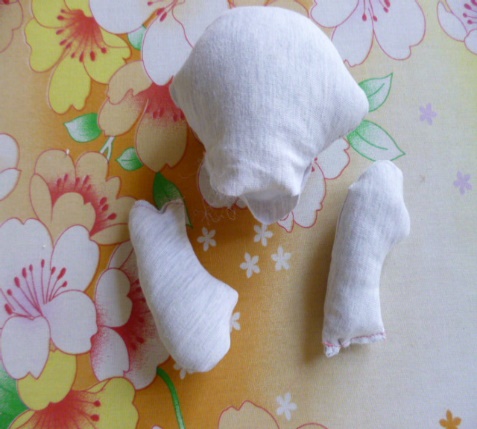                  Рисунок 8                 Рисунок 8                 Рисунок 8                 Рисунок 8Приступаем к пошиву туловища (рис 9,10,11,12).Приступаем к пошиву туловища (рис 9,10,11,12).Приступаем к пошиву туловища (рис 9,10,11,12).Приступаем к пошиву туловища (рис 9,10,11,12).Приступаем к пошиву туловища (рис 9,10,11,12).Приступаем к пошиву туловища (рис 9,10,11,12).Приступаем к пошиву туловища (рис 9,10,11,12).Приступаем к пошиву туловища (рис 9,10,11,12).Приступаем к пошиву туловища (рис 9,10,11,12).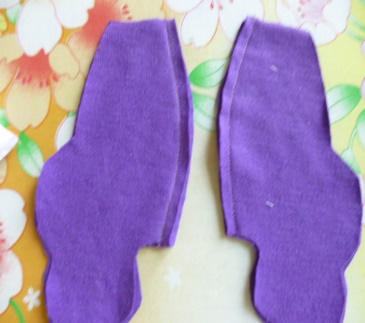    Рисунок 9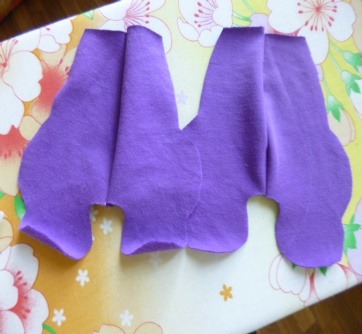   Рисунок 10  Рисунок 10  Рисунок 10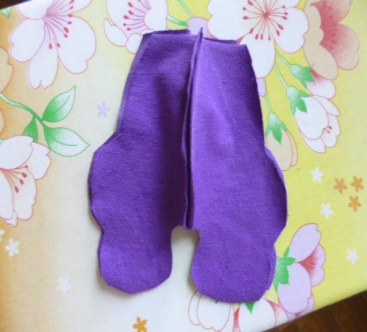     Рисунок 11    Рисунок 11    Рисунок 11    Рисунок 11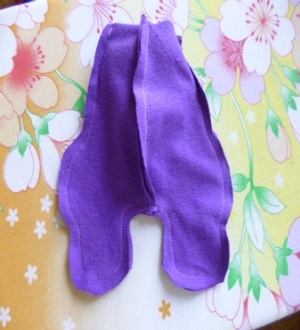    Рисунок 12Выворачиваем деталь туловища и набиваем наполнителем. Пришиваем голову и руки  (рис 13) потайным швом (рис 14).Выворачиваем деталь туловища и набиваем наполнителем. Пришиваем голову и руки  (рис 13) потайным швом (рис 14).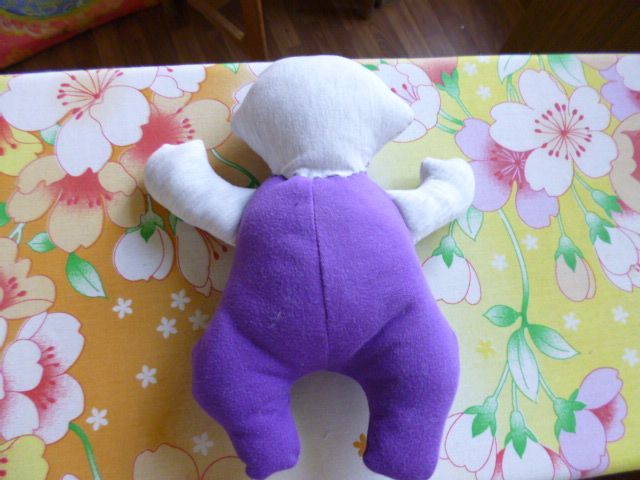    Рисунок 3   Рисунок 3   Рисунок 3   Рисунок 3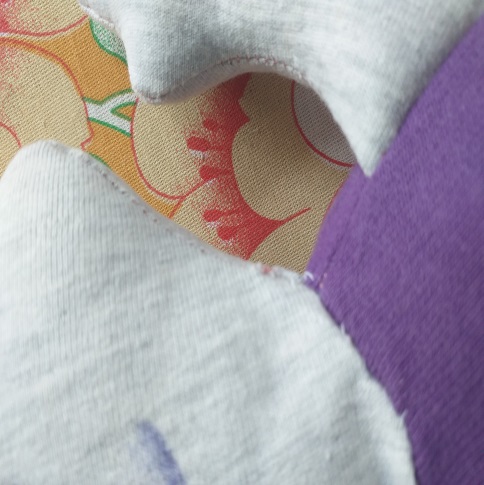    Рисунок 14   Рисунок 14   Рисунок 14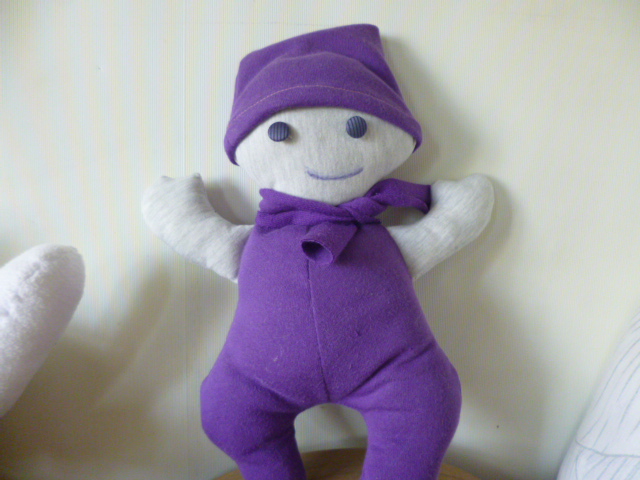       Рисунок 15      Рисунок 15Оформление лица:для глаз можно использовать  пуговицы (диаметром 1 см.), либо кусочки ткани, рисуем рот, (можно вышить нитками) (рис 15). При желании можно добавить  одежду (рис 16)Оформление лица:для глаз можно использовать  пуговицы (диаметром 1 см.), либо кусочки ткани, рисуем рот, (можно вышить нитками) (рис 15). При желании можно добавить  одежду (рис 16)Оформление лица:для глаз можно использовать  пуговицы (диаметром 1 см.), либо кусочки ткани, рисуем рот, (можно вышить нитками) (рис 15). При желании можно добавить  одежду (рис 16)Оформление лица:для глаз можно использовать  пуговицы (диаметром 1 см.), либо кусочки ткани, рисуем рот, (можно вышить нитками) (рис 15). При желании можно добавить  одежду (рис 16)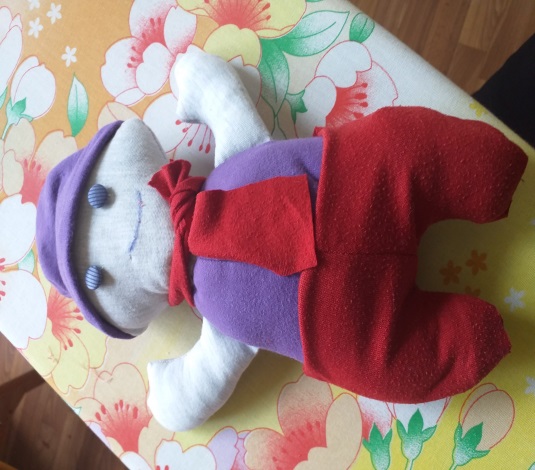 Рисунок 16Рисунок 16Рисунок 16